Bildrechte: REHAU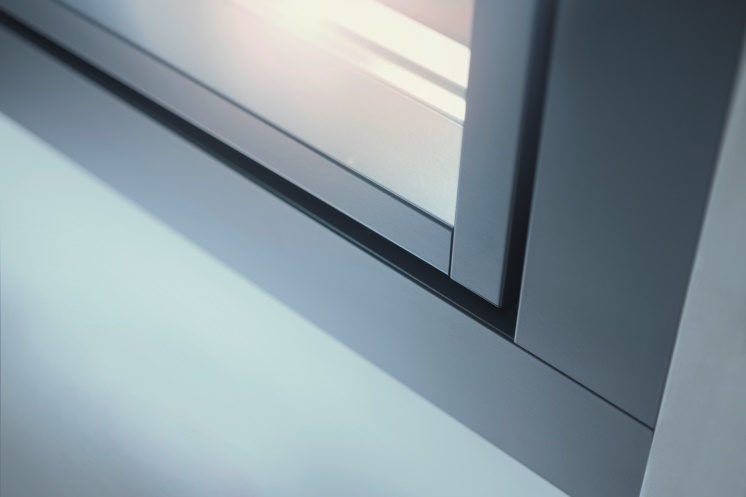 REHAU_Aluvorsatzschale: Perfekte Aluminiumoptik dank der KALEIDO COVER Vorsatzschalen.REHAU_Exp06_Balkon_GENEO: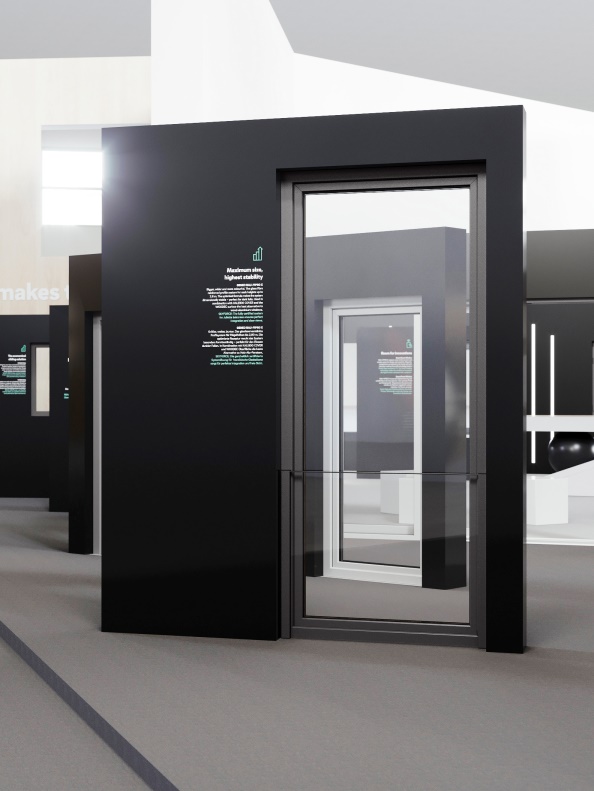 RAU-FIPRO X ermöglicht geschosshohe Elemente von bis zu 2,80 Meter.REHAU_Haus: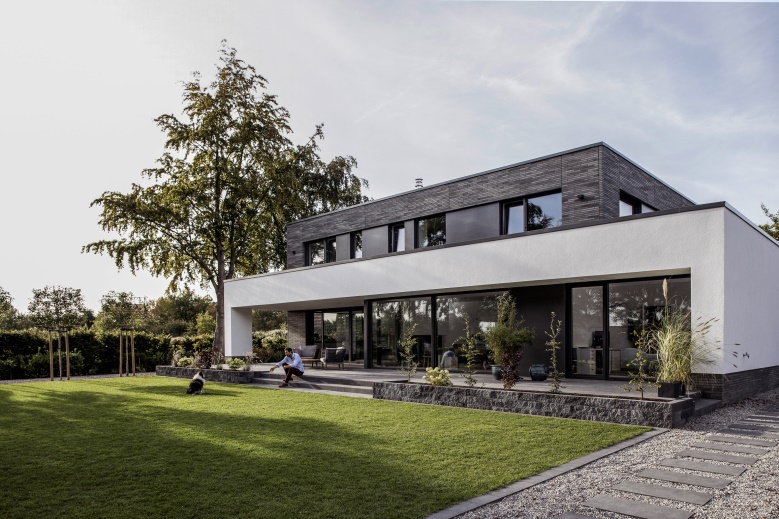 Neue Größendimensionen – REHAU bietet mit der Produktfamilie GENEO architektonische Highlights.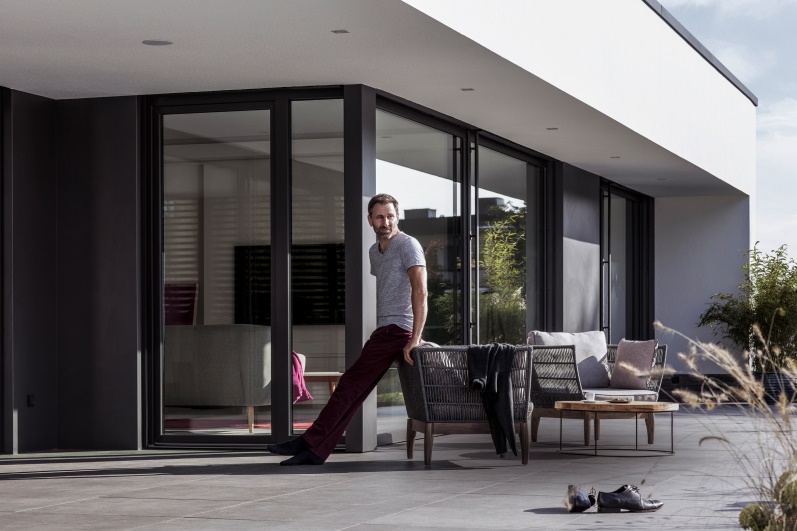 REHAU_Terrasse:Höchste energetische Standards – Fenstersysteme aus RAU-FIPRO X sind durch das Passivhaus Institut Darmstadt zertifiziert.REHAU_Wohnzimmer: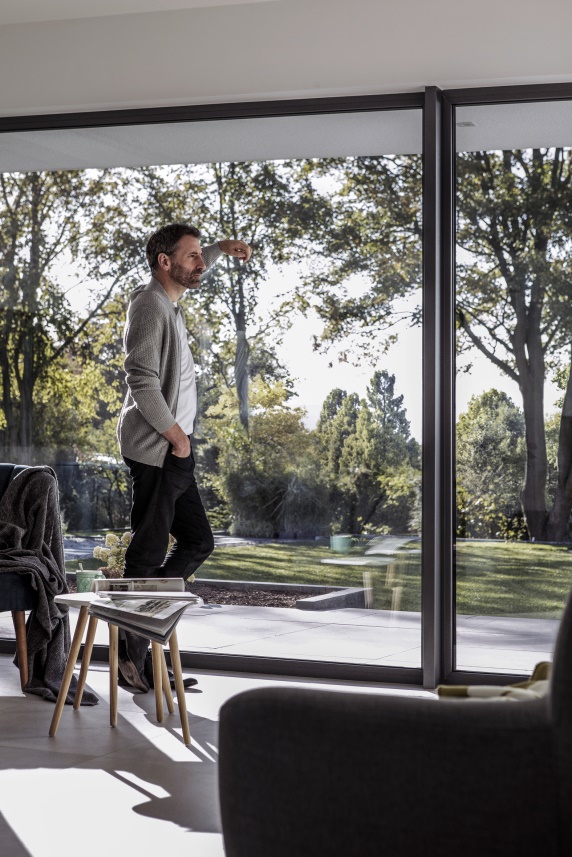 Die schlanken und vollarmierten Flügelprofile aus dem faserverstärkten Hightech-Material RAU-FIPRO X ermöglichen extra große Fensterflächen.